Les régularités répétées 
autour de nousArt mural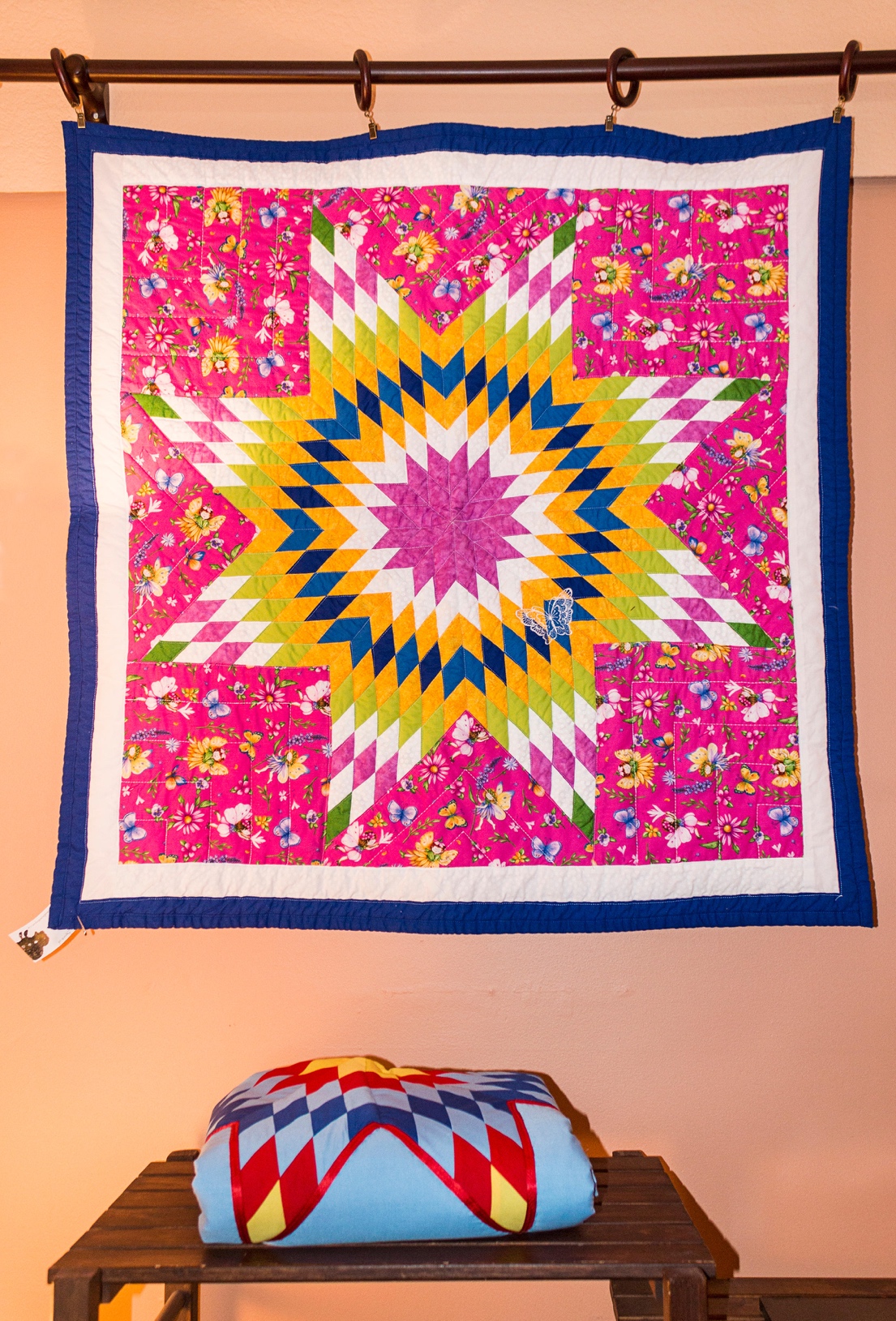 Passage pour piétons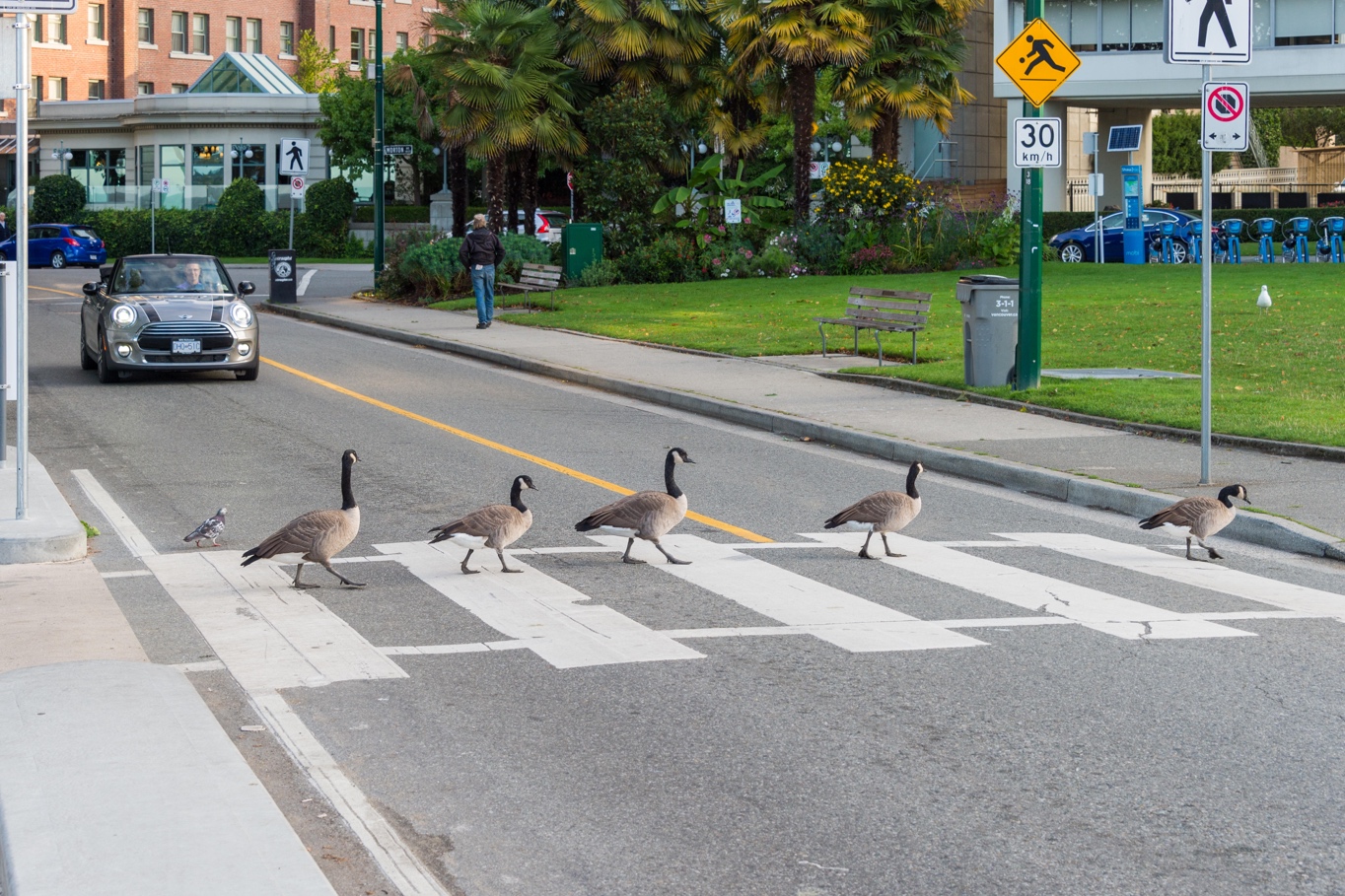 Pavés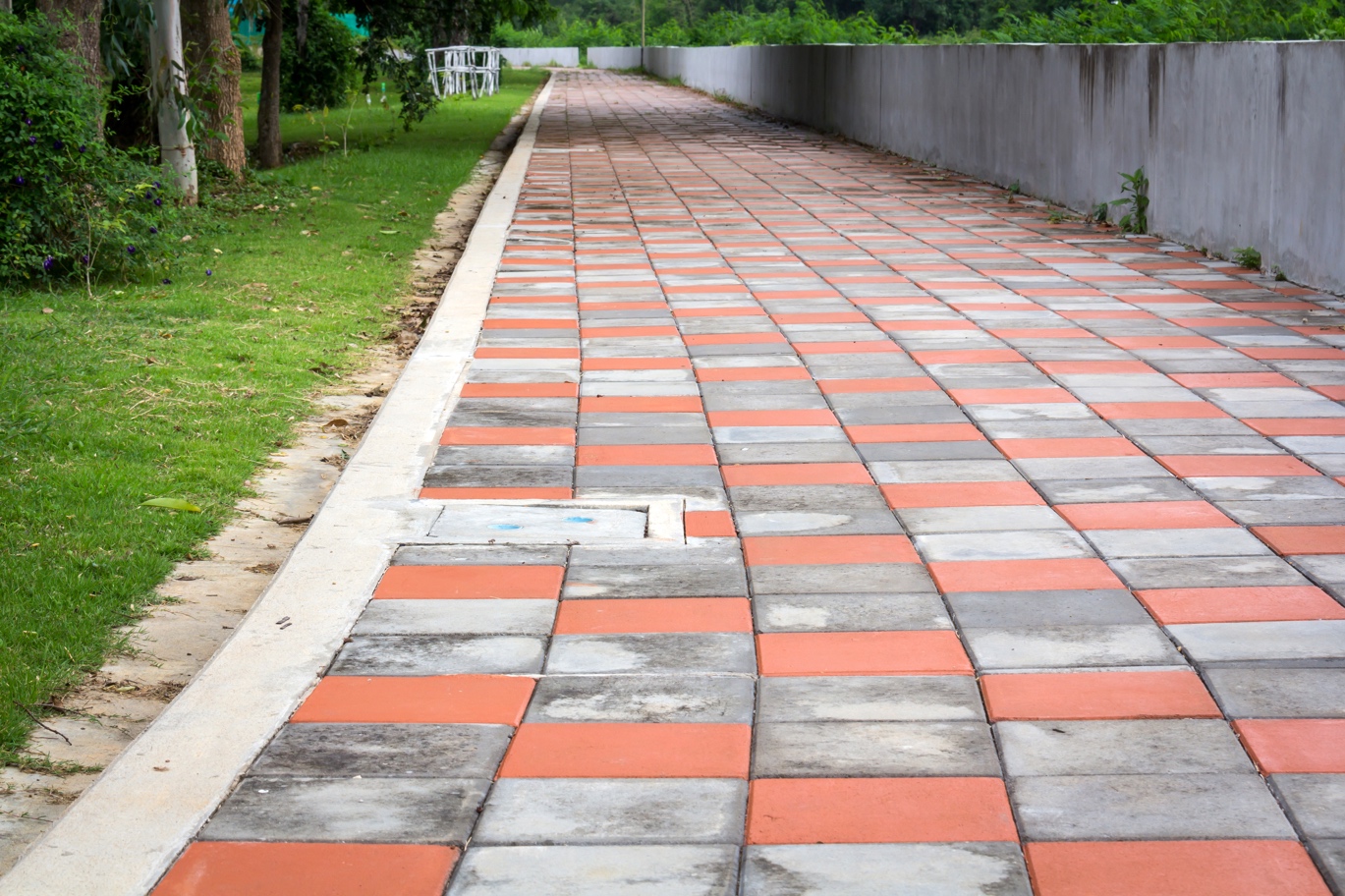 Allée de jardin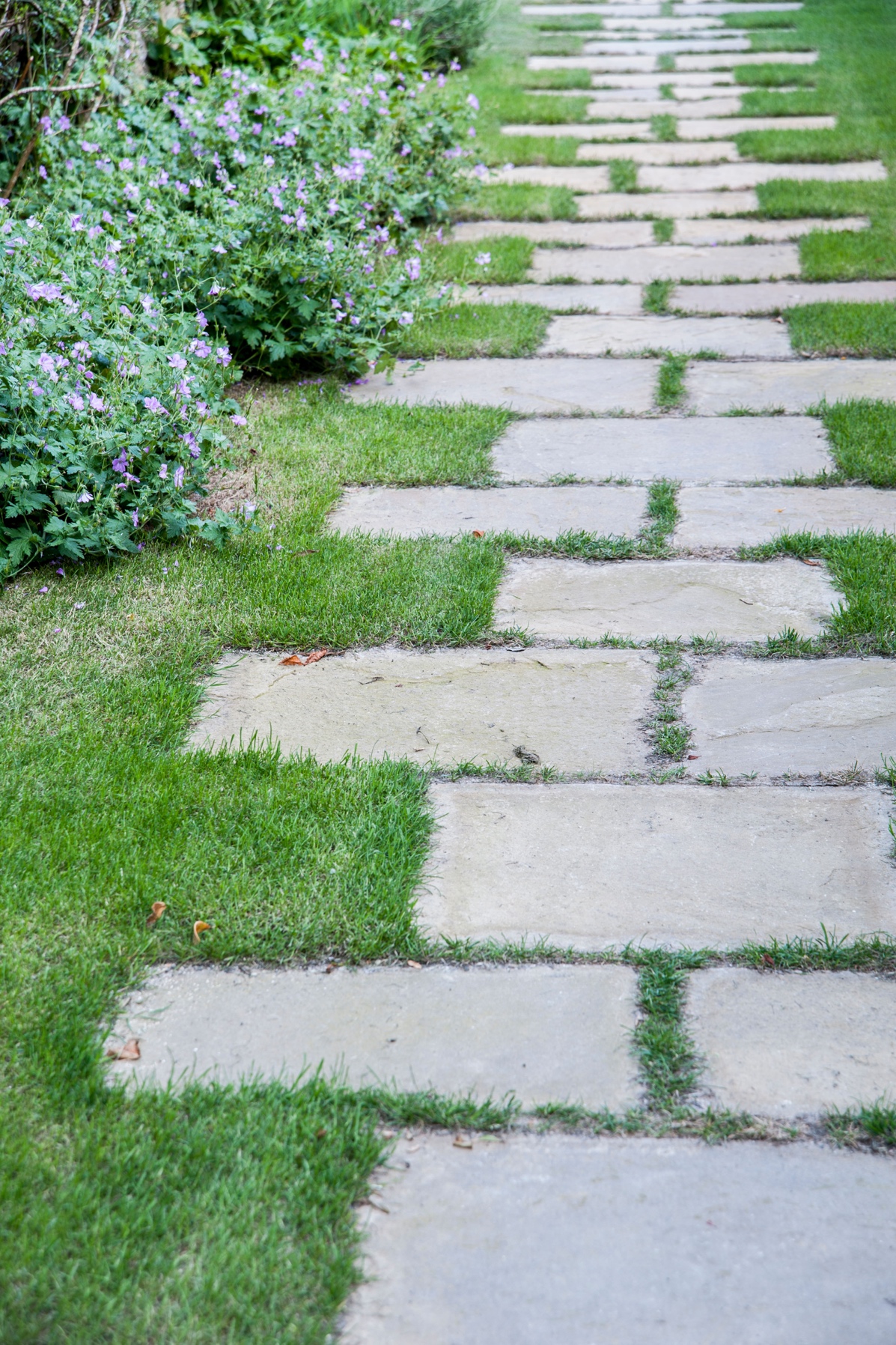 